OPERATING INSTRUCTIONSNATIONAL TIME STAMP                                  330-220-7655                         nationaltimestamp.comRAPIDPRINTDIVISION OFBIDWELL INDUSTRIAL GROUP2055 SOUTH MAIN STREET MIDDLETOWN,CT.06457          Rapidprint AR-E Time Stamp       Rapidprint ARL-E Time and Date Stamp                  Rapidprint ServiceGENERAL INSTRUCTIONSCheck the current, voltage, and cycles as given on name plate and be certain that those specifications conform with the electrical power you intend using. Make a record of the serial number of this machine and the number given on the key for reference.When ordering parts or making any inquiry be sure to give the serial number and the model designation, i.e. #205735; AR- E.INDEXPage No.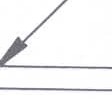 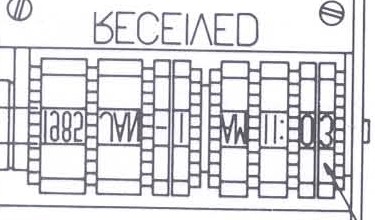 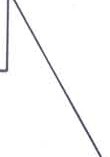 PRINTING WHEELSDIAGRAM "A"1INSTRUCTIONS FOR SETTING PRINTING WHEELSNOTE: Always unplug the time stamp before opening. With machine facing operator unlock and lift up top casting.To set wheels to proper position, turn wheels down­ ward with a pencil or wooden stylus until they are in line. See diagram A.The use of a metal stylus can damage the printing characters.TIME STAMPS - The wheels operate automatically to the end of the month. Reset the date and month wheels at the first of each month and the year wheel on the first of each year.DATE STAMPS - (without time) The wheels must be reset daily.NUMBERING MACHINES - Only the first six wheels operates automatically. Additional wheels must be hand set. If a date section is included the date wheels must be reset daily.2ANALOG CLOCK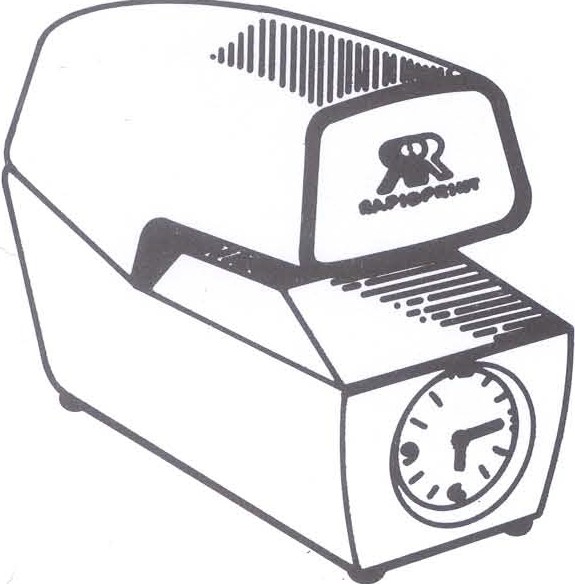 INSTRUCTION FOR SETTING ANALOG CLOCKSet the hands to the proper time by using the setting wheel which protrudes from the bottom of the clock base.3DIGITAL CLOCK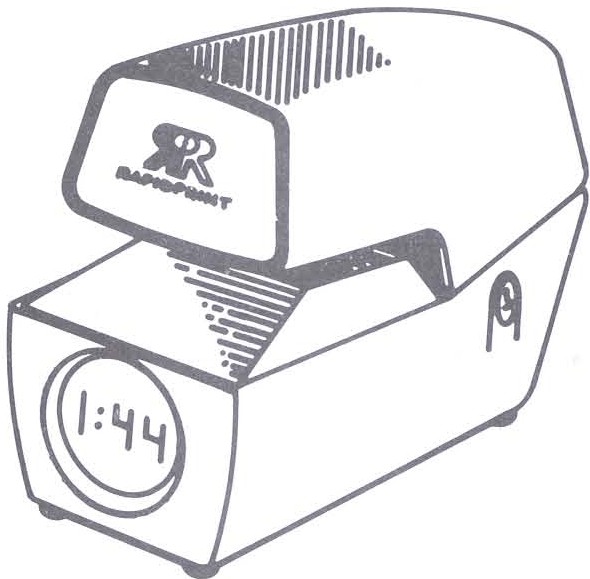 INSTRUCTIONS FOR SETTING DIGITAL CLOCKPress HOUR switch until correct hour is displayed.Press MIN. switch to advance to correct minute setting.4( Continued from Page 4)To set the digital clock to the precise time, press the MIN. switch until the minutes display shows the current time. At the instant the minute advances on a reference clock, quickly press and release the MIN. switch.The minutes will advance by one and seconds will be set to zero.If a power failure has occurred, even for as brief a time as one second, upon restoration of power the display will flash at a 1 Hertz rate to indicate that the time displayed is incorrect.5HOW TO OBTAIN IMPRESSIONSInsert the document to be printed between the top and bottom casting. When the leading edge of the paper engages the trigger, the machine will automati­ cally stamp. To get a straight impression, avoid putting the paper into the machine at an angle.WARNING: DO NOT ATTEMPT TO STAMP anythingwith paper clips, staples, etc-. in the area to be printed. This can cause serious damage to the printing wheels and/or die plates.6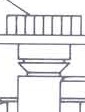 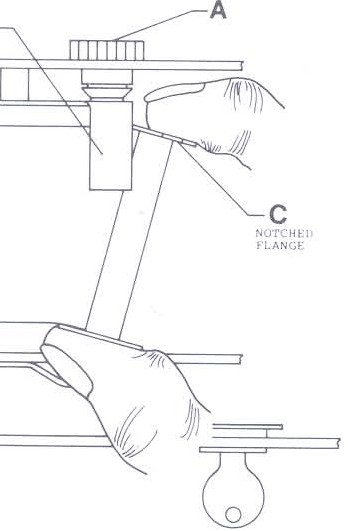 When ordering a new ribbon please refer to the part number 5650 and give the desired color. Purple isthe standard  color. Other colors available  are blue ,	Ired , black , or green.7TO REMOVE OLD RIBBONUnplug machine from outlet. Unlock the machine and raise the top casting until it is fully open. Turn the machine sideways so that the lock is facing the operator.Turn one of the ratchet wheels (A) one revolution to create slack in the ribbon. Lifting the ribbon feeler(8) out of the way, place your index finger behind flange (C). Applying pressure towards operator, swing ribbon spool away (see diagram). Repeat operation for other side. Discard ribbon.INSTALLING NEW RIBBONHold onto the ribbon spools so that notched flange(C) faces ratchet wheel (A). Starting with spool closest to front of machine, insert flange (D) onto spring loaded stud. Lifting ribbon feeler, position notched flange (C) into place until spool is trapped between studs. (Rotating spool slightly may be necessary). Install remaining ribbon spool by slip­ ping ribbon under feeler (B) and repeating installa­ tion procedure. Turn one of the ratchet wheels (A) providing enough tension to flatten ribbon.8If your machine has a paper guide follow these installation instructions:Open the machine and remove the mounting screws with a medium sized Philips head screw­ driver. No other disassembly is required.Slide the paper plate and guide assembly under the ribbon mechanism as far back as possible. (If machine is outfitted with trigger extensions be sure not to bend these extensions when installing guide).Push down on the guide assembly and slide it forward so that the lip which extends out of the middle of the paper plate slides into the groove provided in the front of the machine casting.Line the holes in the paper plate and guide assembly with the holes in the center of the two mounting posts.Install mounting screws and tighten them down firmly. Your guide is now ready for operation.9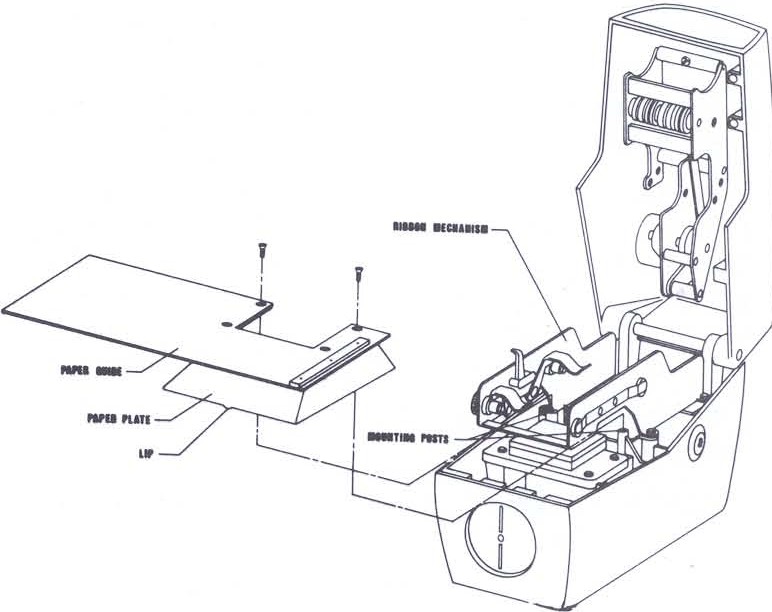 10MAINTENANCE HINTSVery little maintenance is necessary and, generally speaking, the nature of the machine is such that a qualified serviceman should be called in case the machine fails to operate. However, a few hints   here.BE SURE that the plug is fully inserted in the wall receptacle.LUBRICATE moving metal parts regularly with a high grade business machine lubricant such as "Molykote G." Use only dry graphite on the printing plunger inside the solenoid coil. Avoid getting oil on the ribbon or any non-metallic or electrical part, and do not lubricate excessively. A drop or two is sufficient.Remember to blow the dust out of your machine occasionally.NEVER ATTEMPT to stamp over metallic objects such as staples and paper clips.This machine has been preset at the factory. If the application changes contact your dealer.11\..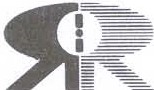 RAPIDPRINT